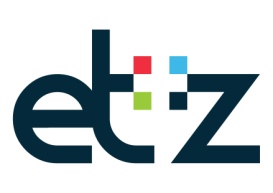 Klinische FysicaMemoRegio-overleg KF-ZWNDatum: 		19-april-2016Tijd:		9:00-11:30uLokatie:		Aula ETZ, locatie Elisabeth (Hilvarenbeekseweg 60, 5022 GC Tilburg)AgendaOpeningVaststellen agendaPresentaties9:15 – 10 uur: Onderzoek naar kV-instellingen bij thorax-opnamen (John Creusen & Renske vd Wal)10 – 10:45 uur: Ontwerp en inrichting hybride OK (Jannie Schasfoort)Lopende projectenCongressen, symposia en cursussenVolgend regio-overlegRondvraagSluiting